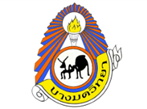 แบบฟอร์ม รายงานการวิจัยในชั้นเรียน (แบบหน้าเดียว)ชื่อเรื่อง ………………………………………………………………………………...................................................................................
ชื่อผู้วิจัย ………………………………………………………………………………………….…………………………………………………………… 
สอนวิชา ……………………………………………....…………… รหัสวิชา …………..…… ภาคเรียนที่ ……. ปีการศึกษา ……………
ความเป็นมาและความสำคัญของปัญหา
………………………………………………………………………………………………………………………………………………………………………
…………………………………………………………………………………………………………………….………………………………………..………
……………………………………………………………………………………………………………………….……………………………………..………………………………………………………………………………………………………………………………………………………………………………
วัตถุประสงค์ของการวิจัย
……………………………………………………………………………………………………………………………..………………………………..………
…………………………………………………………………………………………………………………………………..…………………………..………
ขอบเขตของการวิจัย……………………………………………………………………………………………………………………………..………………………………..………
…………………………………………………………………………………………………………………………………..…………………………..………
วิธีดำเนินการวิจัย
 1. ประชากร/กลุ่มตัวอย่าง  ………………………………………………………………………………………………………………..…………………………...…………..……………………………………………………………………………………………………………………………………………………………..……..……………...
  2. เครื่องมือที่ใช้ในการวิจัย/นวัตกรรม ……………………………………………………………………......………………………………………………………….………………….……………..
………………………………………………………………………………………………………………..……………………...………………..…………………………………………………………………………………………………………………………………………………………………….………………
 3. การเก็บรวบรวมข้อมูล ……………………………………………………………………………………………………………………………………………………………………………………..……………………………..………………………………………………………………………………………………………………………………………………………………………………………………………………………………………………………………………………………………………………………………………………………………………………………………………………………………………………………………………...
 4. การวิเคราะห์ข้อมูล/สถิติที่ใช้ในการวิจัย ………………………………………………………………………………………………………………………………………………..…………………….
………………………………………………………………………………………………………………..……………………………………………………………………………………………………………………………………………………………………………………………………………………….…..
ผลการวิจัย
……………………………………………………………………………………………………………………………………………….…………..…..……
………………………………………………………………………………………………………………..…………………………………………………………………………………………………………………………………………………………………………………………..………………………………………………………………………………………….………………………………………………………………………………………………………………..…………………………………………………………………………………………………………………………………………………………………………………………………………………………………………………………………………………………………………………………………………………………………………………………………………………………………………………………………………………………………………………………………………………………………………………………………………………………………………………………………………………………
อภิปรายผลวิจัย
………………………………………………………………………………………………………………..……………………………………………………………………………………………………………………………………………………………………………………………………………………………………………………………………….……………………………………………………………………………………………………………………..……………………………………………………………………………………………………………………………………………………………………………………………………………………………………………………………………………………………………………………………………………………………………………………………………………………………………………………………………………………………………………………………ข้อเสนอแนะ
………………………………………………………………………………………………………………..…………………………………….…………………………………………………………………………………..…………………………………………………………………………………..………………………………………..……………………………………………………………………………………………………………………..………………………………………………………………………………………………………………………………………………………………………………………….……